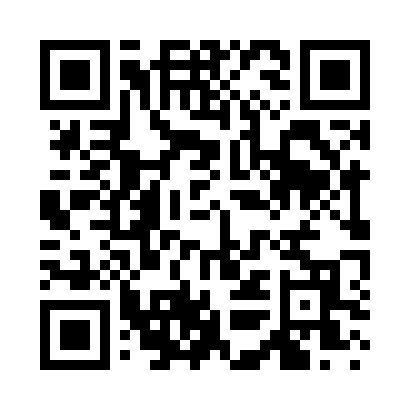 Prayer times for South Cle Elum, Washington, USAMon 1 Jul 2024 - Wed 31 Jul 2024High Latitude Method: Angle Based RulePrayer Calculation Method: Islamic Society of North AmericaAsar Calculation Method: ShafiPrayer times provided by https://www.salahtimes.comDateDayFajrSunriseDhuhrAsrMaghribIsha1Mon3:105:121:085:219:0311:052Tue3:115:131:085:219:0311:053Wed3:115:141:085:219:0211:054Thu3:115:141:085:219:0211:055Fri3:125:151:095:219:0211:056Sat3:125:161:095:219:0111:057Sun3:135:171:095:219:0111:058Mon3:135:181:095:219:0011:049Tue3:155:181:095:219:0011:0310Wed3:165:191:095:218:5911:0111Thu3:185:201:095:218:5811:0012Fri3:205:211:105:218:5810:5913Sat3:215:221:105:208:5710:5714Sun3:235:231:105:208:5610:5615Mon3:255:241:105:208:5510:5416Tue3:275:251:105:208:5410:5217Wed3:285:261:105:208:5410:5118Thu3:305:271:105:198:5310:4919Fri3:325:281:105:198:5210:4720Sat3:345:291:105:198:5110:4621Sun3:365:301:105:198:5010:4422Mon3:385:321:105:188:4910:4223Tue3:395:331:105:188:4710:4024Wed3:415:341:105:178:4610:3825Thu3:435:351:105:178:4510:3626Fri3:455:361:105:178:4410:3427Sat3:475:371:105:168:4310:3228Sun3:495:391:105:168:4110:3029Mon3:515:401:105:158:4010:2830Tue3:535:411:105:158:3910:2631Wed3:555:421:105:148:3710:24